Faculty Senate Meeting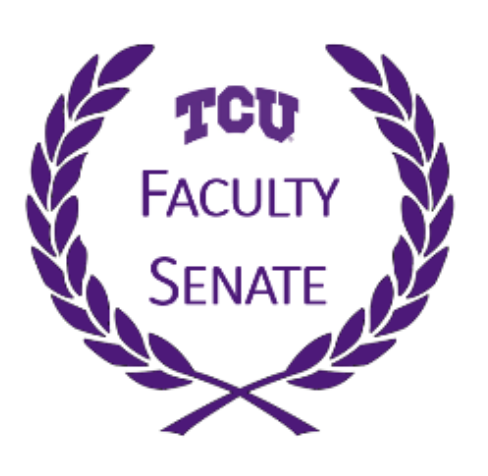 Thursday, September 3, 20203:30 – 5:00 PMVia Zoomhttps://tcu.zoom.us/j/91955979799AgendaUpcoming Dates:Senate Committee Meetings		Thursday September 10 at 3:30pmNext Faculty Senate Meeting		Thursday, October 1 at 3:30pmCall to OrderSean AtkinsonApproval of the MinutesSean AtkinsonStatus of the Vote of No ConfidenceSean AtkinsonRemarks from Chancellor BoschiniChancellor BoschiniRemarks from Provost DahlbergProvost DahlbergRace and Reconciliation InitiativeFrederick Gooding, Jr.Core Curriculum AssessmentEd McNertneyDEI Essential Competency Committee Sean AtkinsonIntroduction of Committee ChairsSean AtkinsonOpen Discussion: COVID, Benefits, Budget, RaceFull SenateClosing Remarks and AdjournmentSean Atkinson